名字		：班级		：Please write the stroke order for the Chinese character ： Play games我和朋友们玩游戏：I play games with my friends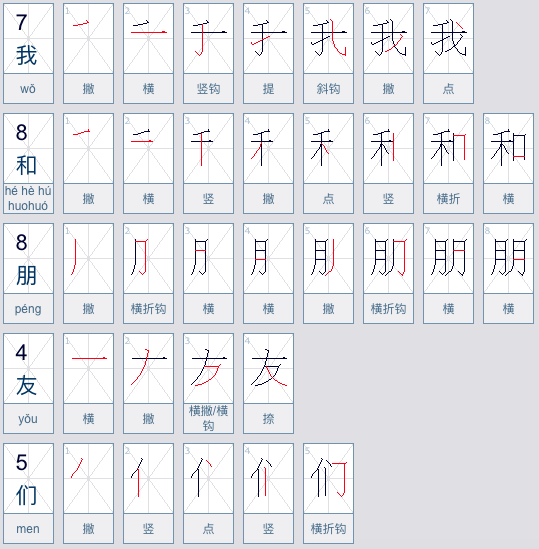 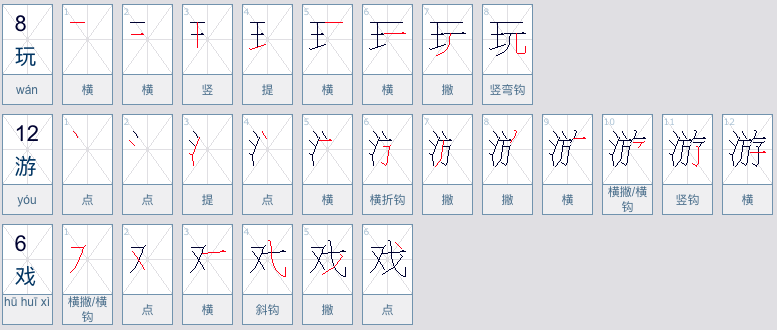 我我我和和和朋朋朋友友友们们们玩玩玩游游游戏戏戏